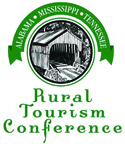 2021  Alabama-Mississippi-TennesseeRural Tourism ConferenceSweetwater, TNName and Title:  					  Organization:  					  Address:  						 City:   		 State:  		Zip:  	 Email: 	Phone:  			 T Shirt Size:   S    M    L    XL   2XL   3XL   (circle one)I PLAN TO ATTEND:Conference Registration ($95.00; after October 1, 2021  $150.00                       $ 	Spouse Registration ($40.00 – this covers meal functions only)	$ 	 Name:  	TOTAL REGISTRATION	$ 	 	 I will also do the Pre Conference Tour  (Limit is 100 individuals – first come basis)		Must register by October 7 to go on the pre conference tour.Payment Information⁯Bill my Organization  ⁯                                         	Check Enclosed	⁯                                                                 Pay by Credit CardMake check payable to:Alabama-Mississippi-Tennessee Rural Tourism Conference90 Walnut Street, Gadsden, AL  35901Email: hugh@greatergadsden.comPhone: (256) 549-0351 ♦ FAX: (256) 549-0335We raise scholarship funds through our spirits pull.  We now have multiple options for you to contribute. If you are interested in donating to our scholarship fund through our Spirits Pull, please choose one of the following options:I would like to make a donation to the Spirits Pull now. I am donating $_____________. Please charge my card and email a receipt to________________________. Card Information:I will bring my spirit/wine with me to the conference. I will send a check to Bill Buchanan bbuchanan@visittuscaloosa.com, who will purchase my spirit/wine for me, and bring it with him to the conference. 